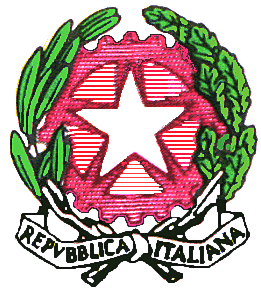 Istituto Comprensivo “ENRICO COCCHIA-C.A.DALLA CHIESA”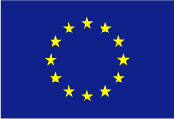 Via Tuoro Cappuccini 95 – 83100 AvellinoTel. 0825/35816 Ufficio servizi alla persona dell’alunno 0825/32041 Fax 0825/33816Email: avic885006@istruzione.it pec: avic885006@pec.istruzione.itsito web: www.scuolacocchia-dallachiesa.edu.itCodice Meccanografico AVIC885006	Codice Fiscale 92097180647Con sedi associate:Scuola Infanzia, Primaria e Secondaria di 1° Grado Comune di Prata P.U. (AV) Scuola Infanzia e Primaria Comune di Santa Paolina (AV)AUTODICHIARAZIONEIl sottoscritto,Cognome …..…………..……………………..…………………………………………Nome ……………………………………………………………………….… Luogo di nascita ……………………………….………............................... Data di nascita………………………………………… …………………. Documento di riconoscimento …………………………………………………………….Genitore dell’alunnoCognome ……………………………………………………………………………….. Nome …………………………………..classe…………sez……… Luogo di nascita ……………………………….………..……... Data di nascita ……… ………………………………………… nell’accesso presso l’Istituto Comprensivo “ E. Cocchia – C.A. Dalla Chiesa” ” sede della Scuola	del Comune di  	sotto la propria responsabilità che il proprio figlio :DICHIARANON PRESENTA  febbre uguale o superiore a 37.5° nel giorno di accesso a scuola e nei tre giorni antecedenti;NON   E’  IN QUARANTENA o isolamento domiciliare;NON E’ STATO A CONTATTO CON PERSONE POSITIVE, per quanto di propria conoscenza, nelle ultime 72 ore;Nel caso in cui l’alunno rientri in una, o più di una, delle situazioni indicate in precedenza NON DOVRÀ PRESENTARSI A SCUOLA.Qualora dovessero cambiare le suddette condizioni si impegna a comunicarlo immediatamente alla segreteria della scuola.La presente autodichiarazione viene rilasciata quale misura di prevenzione correlata con l’emergenza pandemica delSARS CoV 2.Luogo e data ……………………………………..Firma leggibile delgenitore o dell’esercente la patria potestà………………………….…………………………